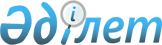 "Астана қаласының 2018-2020 жылдарға арналған бюджеті туралы" Астана қаласы мәслихатының 2017 жылғы 12 желтоқсандағы № 214/25-VI шешіміне өзгерістер мен толықтыру енгізу туралы
					
			Мерзімі біткен
			
			
		
					Астана қаласы мәслихатының 2018 жылғы 29 наурыздағы № 242/30-VI шешімі. Астана қаласының Әділет департаментінде 2018 жылғы 20 сәуірде № 1171 болып тіркелді. Мерзімі өткендіктен қолданыс тоқтатылды
      2008 жылғы 4 желтоқсандағы Қазақстан Республикасы Бюджет кодексінің 104-бабының 5-тармағына, 106-бабының 4-тармағына, "Қазақстан Республикасындағы жергілікті мемлекеттік басқару және өзін-өзі басқару туралы" 2001 жылғы 23 қаңтардағы Қазақстан Республикасы Заңының 6-бабының 1-тармағының 1) тармақшасына сәйкес, Астана қаласының мәслихаты ШЕШІМ ҚАБЫЛДАДЫ:
      1. "Астана қаласының 2018-2020 жылдарға арналған бюджеті туралы" Астана қаласы мәслихатының 2017 жылғы 12 желтоқсандағы № 214/25-VI (Нормативтік құқықтық актілерді мемлекеттік тіркеу тізілімінде № 1148 тіркелген, 2018 жылдың 4 қаңтарында "Астана ақшамы", "Вечерняя Астана" газеттерінде жарияланған) шешіміне келесі өзгерістер мен толықтыру енгізілсін:
      1-тармақта:
      1) тармақшадағы "364 518 680" деген сандар "369 399 498" деген сандармен ауыстырылсын;
      "238 868 132" деген сандар "240 366 455" деген сандармен ауыстырылсын;
      "1 058 513" деген сандар "1 747 578" деген сандармен ауыстырылсын;
      "2 626 953" деген сандар "5 320 383" деген сандармен ауыстырылсын;
      2) тармақшадағы "353 743 750" деген сандар "364 583 503,6" деген сандармен ауыстырылсын;
      3) тармақшадағы "5 925 283" деген сандар "5 596 750" деген сандармен ауыстырылсын, оның ішінде:
      бюджеттік кредиттер "5 925 284" деген сандар "5 596 751" деген сандармен ауыстырылсын;
      4) тармақшадағы "19 846 398" деген сандар "19 966 648" деген сандармен ауыстырылсын, оның ішінде:
      қаржы активтерiн сатып алу "19 846 398" деген сандар "19 966 648" деген сандармен ауыстырылсын;
      5) тармақшадағы "(-14 996 751)" деген сандар "(-20 747 403,6)" деген сандармен ауыстырылсын;
      6) тармақшадағы "14 996 751" деген сандар "20 747 403,6" деген сандармен ауыстырылсын;
      1-тармақ келесі мазмұндағы 9) тармақшамен толықтырылсын:
      "9) Бюджет қаражатының пайдаланылатын қалдықтары – 5 750 652,6 мың теңге.";
      4-тармақта "1 202 680" деген сандар "1 368 563" деген сандармен ауыстырылсын.
      Аталған шешімге 1, 4, 6, 9, 12-қосымшалар осы шешімге 1, 2, 3, 4, 5-қосымшаларға сәйкес жаңа редакцияда баяндалсын.
      2. Осы шешім 2018 жылдың 1 қаңтарынан бастап қолданысқа енгізіледі. 
      "КЕЛІСІЛДІ"
      "Астана қаласының 
      Стратегиялық және бюджеттік жоспарлау 
      басқармасы" (СжБЖБ) мемлекеттік
      мекемесі басшысының м.а.                                          А. Түгелбаева Астана қаласының 2018 жылға арналған бюджеті Астана қаласының 2018 жылға арналған бюджетінің бюджеттік инвестициялық жобаларын іске асыруға және заңды тұлғалардың жарғылық капиталын қалыптастыруға немесе ұлғайтуға бағытталған бюджеттік бағдарламаларға бөлінген бюджеттік даму бағдарламаларының тізбесі 2018 жылға арналған Астана қаласының "Алматы" ауданының бюджеттік бағдарламаларының тізімі 2018 жылға арналған Астана қаласының "Есіл" ауданының бюджеттік бағдарламаларының тізімі 2018 жылға арналған Астана қаласының "Сарыарқа" ауданының бюджеттік бағдарламаларының тізімі
					© 2012. Қазақстан Республикасы Әділет министрлігінің «Қазақстан Республикасының Заңнама және құқықтық ақпарат институты» ШЖҚ РМК
				
      Астана қаласымәслихаты сессиясының төрайымы

Р. Өмірбаева

      Астана қаласымәслихатының хатшысы

Ж. Нұрпейісов
Астана қаласы мәслихатының
2018 жылғы 29 наурыздағы
№ 242/30-VI шешіміне
1-қосымшаАстана қаласы мәслихатының
2017 жылғы 12 желтоқсандағы
№ 214/25-VI шешіміне
1-қосымша
Санаты
Санаты
Санаты
Санаты
Сомасы мың тенге
Сыныбы
Сыныбы
Сыныбы
Сомасы мың тенге
Ішкі сыныбы
Ішкі сыныбы
Сомасы мың тенге
Атауы
Сомасы мың тенге
1. Кірістер
369 399 498
1
Салықтық түсімдер
240 366 455
01
Табыс салығы
111 920 468
2
Жеке табыс салығы
111 920 468
03
Әлеуметтiк салық
90 071 651
1
Әлеуметтік салық
90 071 651
04
Меншiкке салынатын салықтар
27 903 101
1
Мүлiкке салынатын салықтар
20 705 374
3
Жер салығы
1 559 802
4
Көлiк құралдарына салынатын салық
5 637 925
05
Тауарларға, жұмыстарға және қызметтерге салынатын iшкi салықтар
6 450 778
2
Акциздер
251 052
3
Табиғи және басқа да ресурстарды пайдаланғаны үшiн түсетiн түсiмдер
3 664 783
4
Кәсiпкерлiк және кәсiби қызметтi жүргiзгенi үшiн алынатын алымдар
2 034 943
5
Ойын бизнесіне салық
500 000
07
Басқа да салықтар
78 373
1
Басқа да салықтар
78 373
08
Заңдық мәнді іс-әрекеттерді жасағаны және (немесе) оған уәкілеттігі бар мемлекеттік органдар немесе лауазымды адамдар құжаттар бергені үшін алынатын міндетті төлемдер
3 942 084
1
Мемлекеттік баж
3 942 084
2
Салықтық емес түсімдер
1 747 578
01
Мемлекеттік меншіктен түсетін кірістер
448 966
1
Мемлекеттік кәсіпорындардың таза кірісі бөлігінің түсімдері
14 980
3
Мемлекет меншігіндегі акциялардың мемлекеттік пакеттеріне дивидендтер
10 110
4
Мемлекет меншігіндегі, заңды тұлғалардағы қатысу үлесіне кірістер
36 400
5
Мемлекет меншігіндегі мүлікті жалға беруден түсетін кірістер
378 024
7
Мемлекеттік бюджеттен берілген кредиттер бойынша сыйақылар
9 452
04
Мемлекеттік бюджеттен қаржыландырылатын, сондай-ақ Қазақстан Республикасы Ұлттық Банкінің бюджетінен (шығыстар сметасынан) қамтылатын және қаржыландырылатын мемлекеттік мекемелер салатын айыппұлдар, өсімпұлдар, санкциялар, өндіріп алулар 
612 815
1
Мұнай секторы ұйымдарынан және Жәбірленушілерге өтемақы қорына түсетін түсімдерді қоспағанда, мемлекеттік бюджеттен қаржыландырылатын, сондай-ақ Қазақстан Республикасы Ұлттық Банкінің бюджетінен (шығыстар сметасынан) қамтылатын және қаржыландырылатын мемлекеттік мекемелер салатын айыппұлдар, өсімпұлдар, санкциялар, өндіріп алулар
612 815
06
Өзге де салықтық емес түсiмдер
685 797
1
Өзге де салықтық емес түсiмдер
685 797
3
Негізгі капиталды сатудан түсетін түсімдер
5 320 383
01
Мемлекеттік мекемелерге бекітілген мемлекеттік мүлікті сату 
4 078 383
1
Мемлекеттік мекемелерге бекітілген мемлекеттік мүлікті сату 
4 078 383
03
Жерді және материалдық емес активтерді сату
1 242 000
1
Жерді сату
600 000
2
Материалдық емес активтерді сату
642 000
4
Трансферттердің түсімдері
121 965 082
02
Мемлекеттік басқарудың жоғары тұрған органдарынан түсетін трансферттер
121 965 082
1
Республикалық бюджеттен түсетін трансферттер
121 965 082
Функционалдық топ
Функционалдық топ
Функционалдық топ
Функционалдық топ
Сомасы, мың теңге
Бюджеттік бағдарламалардың әкімшісі
Бюджеттік бағдарламалардың әкімшісі
Бюджеттік бағдарламалардың әкімшісі
Сомасы, мың теңге
Бағдарлама 
Бағдарлама 
Сомасы, мың теңге
Атауы
Сомасы, мың теңге
II. Шығындар
364 583 503,6
01
Жалпы сипаттағы мемлекеттiк қызметтер 
10 745 176,0
111
Республикалық маңызы бар қала, астана мәслихатының аппараты
116 605,0
001
Республикалық маңызы бар қала, астана мәслихатының қызметін қамтамасыз ету
115 295,0
003
Мемлекеттік органның күрделі шығыстары
1 310,0
121
Республикалық маңызы бар қала, астана әкімінің аппараты
2 524 004,0
001
Республикалық маңызы бар қала, астана әкімінің қызметін қамтамасыз ету
2 388 317,0
003
Мемлекеттік органның күрделі шығыстары
7 644,0
013
Республикалық маңызы бар қала, астана Қазақстан халқы Ассамблеясының қызметін қамтамасыз ету
128 043,0
123
Қаладағы аудан, аудандық маңызы бар қала, кент, ауыл, ауылдық округ әкімінің аппараты
1 281 449,0
001
Қаладағы аудан, аудандық маңызы бар қаланың, кент, ауыл, ауылдық округ әкімінің қызметін қамтамасыз ету жөніндегі қызметтер
1 217 981,0
022
Мемлекеттік органның күрделі шығыстары
63 468,0
332
Республикалық маңызы бар қаланың, астананың активтер және мемлекеттік сатып алу басқармасы
1 576 416,0
001
Жергілікті деңгейде коммуналдық мүлікті және мемлекеттік сатып алу саласындағы мемлекеттік саясатты іске асыру жөніндегі қызметтер
293 896,0
003
Мемлекеттік органның күрделі шығыстары
71 070,0
010
Жекешелендіру, коммуналдық меншікті басқару, жекешелендіруден кейінгі қызмет және осыған байланысты дауларды реттеу
1 205 725,0
011
Коммуналдық меншікке түскен мүлікті есепке алу, сақтау, бағалау және сату
5 725,0
337
Республикалық маңызы бар қаланың, астананың қалалық орта сапасы және бақылау басқармасы
699 650,0
001
Жергілікті деңгейде ауыл шаруашылығы, еңбек, тұрғын үй қоры, мемлекеттік сәулет-құрылыс бақылау, жерлердің пайдаланылуы мен қорғалуын бақылау саласындағы мемлекеттік саясатты іске асыру жөніндегі қызметтер
677 588,0
003
Мемлекеттік органның күрделі шығыстары
7 062,0
032
Ведомстволық бағыныстағы мемлекеттік мекемелер мен ұйымдардың күрделі шығыстары
15 000,0
338
Республикалық маңызы бар қаланың, астананың қоғамдық даму істері басқармасы
936 237,0
001
Жергілікті деңгейде дін қызметі, жастар және ішкі саясат мәселелері жөніндегі мемлекеттік саясатты іске асыру жөніндегі қызметтер 
748 145,0
003
Мемлекеттік органның күрделі шығыстары
1 627,0
032
Ведомстволық бағыныстағы мемлекеттік мекемелер мен ұйымдардың күрделі шығыстары
33 000,0
078
Өңірде діни ахуалды зерделеу және талдау
153 465,0
340
Республикалық маңызы бар қаланың, астананың қалалық ортаны регенерациялау басқармасы
151 628,0
001
Жергілікті деңгейде коммуналдық меншік салу саласындағы мемлекеттік саясатты іске асыру жөніндегі қызметтер
148 498,0
002
Мемлекеттік органның күрделі шығыстары
3 130,0
341
Республикалық маңызы бар қаланың, астананың құрылыс және тұрғын үй саясаты басқармасы
1 202 523,0
001
Жергілікті деңгейде құрылыс және тұрғын үй саясаты салаларындағы мемлекеттік саясатты іске асыру жөніндегі қызметтер
363 568,0
003
Мемлекеттік органның күрделі шығыстары
2 868,0
061
Мемлекеттік органдардың объектілерін дамыту
836 087,0
343
Республикалық маңызы бар қаланың, астананың отын-энергетикалық кешені және коммуналдық шаруашылық басқармасы
359 803,0
001
Жергiлiктi деңгейде энергетика және коммуналдық шаруашылық салаларындағы мемлекеттік саясатты іске асыру жөніндегі қызметтер
358 091,0
003
Мемлекеттік органның күрделі шығыстары
1 712,0
344
Республикалық маңызы бар қаланың, астананың сәулет, қала құрылысы және жер қатынастары басқармасы
390 138,0
001
Жергілікті деңгейде сәулет, қала құрылысы, жер қатынастарын реттеу салаларындағы мемлекеттік саясатты іске асыру жөніндегі қызметтер
385 430,0
005
Мемлекеттік органның күрделі шығыстары
4 708,0
345
Республикалық маңызы бар қаланың, астананың стратегиялық және бюджеттік жоспарлау басқармасы
1 005 188,0
001
Жергілікті деңгейде экономикалық саясатты, мемлекеттік жоспарлау жүйесін қалыптастыру мен дамыту саласындағы мемлекеттік саясатты іске асыру жөніндегі қызметтер
1 004 453,0
004
Мемлекеттік органның күрделі шығыстары
735,0
356
Республикалық маңызы бар қаланың, астананың қаржы басқармасы
221 126,0
001
Жергілікті бюджетті атқару және коммуналдық меншікті басқару саласындағы мемлекеттік саясатты іске асыру жөніндегі қызметтер
192 052,0
003
Салық салу мақсатында мүлікті бағалауды жүргізу
28 090,0
014
Мемлекеттік органның күрделі шығыстары
984,0
379
Республикалық маңызы бар қаланың, астананың тексеру комиссиясы
280 409,0
001
Республикалық маңызы бар қаланың, астананың тексеру комиссиясының қызметін қамтамасыз ету жөніндегі қызметтер
271 752,0
003
Мемлекеттік органның күрделі шығыстары
8 657,0
02
Қорғаныс
1 491 404,0
121
Республикалық маңызы бар қала, астана әкімінің аппараты
1 486 952,0
010
Жалпыға бiрдей әскери мiндеттi атқару шеңберiндегi iс-шаралар
150 802,0
011
Аумақтық қорғанысты даярлау және республикалық маңызы бар қаланың, астананың аумақтық қорғаныс
60 702,0
012
Жұмылдыру дайындығы және республикалық маңызы бар қаланы, астананы жұмылдыру
297 885,0
014
Республикалық маңызы бар қалалар, астана ауқымындағы төтенше жағдайлардың алдын-алу және оларды жою
977 563,0
387
Республикалық маңызы бар қаланың, астананың бюджетінен қаржыландырылатын табиғи және техногендік сипаттағы төтенше жағдайлар, азаматтық қорғаныс саласындағы органдардың аумақтық органы
4 452,0
005
Республикалық маңызы бар қала, астана ауқымындағы төтенше жағдайлардың алдын-алу және жою
4 452,0
03
Қоғамдық тәртіп, қауіпсіздік, құқықтық, сот, қылмыстық-атқару қызметі
11 732 037,0
335
Республикалық маңызы бар қаланың, астананың көлік және жол-көлік инфрақұрылымын дамыту басқармасы
1 035 898,0
021
Елдi мекендерде жол қозғалысы қауiпсiздiгін қамтамасыз ету
1 035 898,0
341
Республикалық маңызы бар қаланың, астананың құрылыс және тұрғын үй саясаты басқармасы
892 174,0
004
Ішкі істер органдарының объектілерін дамыту
892 174,0
352
Республикалық маңызы бар қаланың, астананың бюджетінен қаржыландырылатын атқарушы ішкі істер органы
9 803 965,0
001
Республикалық маңызы бар қала, астана аумағында қоғамдық тәртіп пен қауіпсіздікті сақтау саласындағы мемлекеттік саясатты іске асыру жөніндегі қызметтер қамтамасыз ету
7 778 500,0
003
Қоғамдық тәртіпті қорғауға қатысатын азаматтарды көтермелеу 
9 632,0
004
Астана қаласында нашақорлықтың және есірткі бизнесінің алдын алу жөніндегі қызметтер
15 000,0
007
Мемлекеттік органның күрделі шығыстары
1 878 131,0
012
Белгілі тұратын жері және құжаттары жоқ адамдарды орналастыру қызметтері
82 588,0
013
Әкімшілік тәртіппен тұтқындалған адамдарды ұстауды ұйымдастыру 
40 114,0
04
Бiлiм беру
72 316 908,0
123
Қаладағы аудан, аудандық маңызы бар қала, кент, ауыл, ауылдық округ әкімінің аппараты
13 171 548,0
004
Мектепке дейінгі тәрбие мен оқыту ұйымдарының қызметін қамтамасыз ету
3 193 914,0
041
Мектепке дейінгі білім беру ұйымдарында мемлекеттік білім беру тапсырысын іске асыруға
9 977 634,0
339
Республикалық маңызы бар қаланың, астананың қоғамдық денсаулық сақтау басқармасы
605 161,0
003
Кадрлардың біліктілігін арттыру және оларды қайта даярлау
238 634,0
043
Техникалық және кәсіптік, орта білімнен кейінгі білім беру ұйымдарында мамандар даярлау
289 194,0
044
Техникалық және кәсіптік, орта білімнен кейінгі білім беру бағдарламалары бойынша оқитындарға әлеуметтік қолдау көрсету
77 333,0
340
Республикалық маңызы бар қаланың, астананың қалалық ортаны регенерациялау басқармасы
280 581,0
028
Бастауыш, негізгі орта және жалпы орта білім беру объектілерін салу және реконструкциялау
270 630,0
037
Мектепке дейiнгi тәрбие және оқыту объектілерін салу және реконструкциялау
9 951,0
341
Республикалық маңызы бар қаланың, астананың құрылыс және тұрғын үй саясаты басқармасы
9 383 782,0
028
Бастауыш, негізгі орта және жалпы орта білім беру объектілерін салу және реконструкциялау
9 085 833,0
037
Мектепке дейiнгi тәрбие және оқыту объектілерін салу және реконструкциялау
297 949,0
342
Республикалық маңызы бар қаланың, астананың мәдениет және спорт басқармасы 
1 569 975,0
017
Балалар мен жасөспірімдерге спорт бойынша қосымша білім беру
1 569 975,0
352
Республикалық маңызы бар қаланың, астананың бюджетінен қаржыландырылатын атқарушы ішкі істер органы
11 972,0
006
Кадрлардың біліктілігін арттыру және қайта даярлау
11 972,0
360
Республикалық маңызы бар қаланың, астананың білім басқармасы
47 293 889,0
001
Жергілікті деңгейде білім беру саласындағы мемлекеттік саясатты іске асыру жөніндегі қызметтер
407 299,0
003
Жалпы білім беру
30 960 482,0
004
Арнаулы бiлiм беру бағдарламалары бойынша жалпы бiлiм беру
1 265 818,0
005
Мамандандырылған бiлiм беру ұйымдарында дарынды балаларға жалпы бiлiм беру
944 802,0
007
Республикалық маңызы бар қаланың, астананың мемлекеттік білім беру мекемелер үшін оқулықтар мен оқу-әдiстемелiк кешендерді сатып алу және жеткізу
2 420 724,0
008
Балаларға қосымша білім беру
2 021 005,0
009
Республикалық маңызы бар қала, астана ауқымындағы мектеп олимпиадаларын және мектептен тыс іс-шараларды өткiзу
53 781,0
011
Мемлекеттік органның күрделі шығыстары
2 140,0
013
Балалар мен жасөспірімдердің психикалық денсаулығын зерттеу және халыққа психологиялық-медициналық-педагогикалық консультациялық көмек көрсету
101 224,0
014
Дамуында проблемалары бар балалар мен жасөспірімдердің оңалту және әлеуметтік бейімдеу
340 317,0
019
Республикалық маңызы бар қаланың, астананың мемлекеттік білім беру мекемелеріне жұмыстағы жоғары көрсеткіштері үшін гранттар беру
27 336,0
021
Жетім баланы (жетім балаларды) және ата-аналарының қамқорынсыз қалған баланы (балаларды) күтіп-ұстауға асыраушыларына ай сайынғы ақшалай қаражат төлемдері
145 466,0
024
Техникалық және кәсіптік білім беру ұйымдарында мамандар даярлау
5 394 505,0
027
Жетім баланы (жетім балаларды) және ата-анасының қамқорлығынсыз қалған баланы (балаларды) асырап алғаны үшін Қазақстан азаматтарына біржолғы ақша қаражатын төлеуге арналған төлемдер
11 470,0
029
Әдістемелік жұмыс
142 828,0
038
Нәтижелі жұмыспен қамтуды және жаппай кәсіпкерлікті дамыту бағдарламасы шеңберінде кадрлардың біліктілігін арттыру, даярлау және қайта даярлау
811 500,0
057
Жоғары, жоғары оқу орнынан кейінгі білімі бар мамандар даярлау және білім алушыларға әлеуметтік қолдау көрсету
323 000,0
067
Ведомстволық бағыныстағы мемлекеттік мекемелер мен ұйымдардың күрделі шығыстары
1 920 192,0
05
Денсаулық сақтау
11 205 803,0
339
Республикалық маңызы бар қаланың, астананың қоғамдық денсаулық сақтау басқармасы
10 902 803,0
001
Жергілікті денгейде денсаулық сақтау саласындағы мемлекеттік саясатты іске асыру жөніндегі қызметтер
249 915,0
006
Ана мен баланы қорғау жөніндегі көрсетілетін қызметтер
352 789,0
007
Салауатты өмір салтын насихаттау
186 261,0
008
Қазақстан Республикасында ЖИТС-тің алдын алу және оған қарсы күрес жөніндегі іс-шараларды іске асыру
136 093,0
016
Азаматтарды елді мекеннен тыс жерлерде емделу үшін тегін және жеңілдетілген жол жүрумен қамтамасыз ету
3 311,0
018
Денсаулық сақтау саласындағы ақпараттық талдамалық қызметтер
70 935,0
027
Халыққа иммундық профилактика жүргізу үшін вакциналарды және басқа медициналық иммундық биологиялық препараттарды орталықтандырылған сатып алу және сақтау
1 718 128,0
028
Жаңадан iске қосылатын денсаулық сақтау объектiлерiн күтіп-ұстау
1 275 823,0
029
Республикалық маңызы бар қаланың, астананың арнайы медициналық жабдықтау базалары
115 997,0
030
Мемлекеттік органның күрделі шығыстары
1 241,0
033
Медициналық денсаулық сақтау ұйымдарының күрделі шығыстары
5 639 929,0
039
Республикалық бюджет қаражаты есебінен көрсетілетін көмекті қоспағанда ауылдық денсаулық сақтау субъектілерінің амбулаториялық-емханалық қызметтерді және медициналық қызметтерді көрсетуі және
Сall-орталықтардың қызмет көрсетуі
309 697,0
041
Республикалық маңызы бар қаланың, астананың жергілікті өкілдік органдарының шешімі бойынша тегін медициналық көмектің кепілдендірілген көлемін қосымша қамтамасыз ету
841 232,0
042
Медициналық ұйымның сот шешімі негізінде жүзеге асырылатын жыныстық құмарлықты төмендетуге арналған іс-шараларды жүргізу
1 452,0
341
Республикалық маңызы бар қаланың, астананың құрылыс және тұрғын үй саясаты басқармасы
303 000,0
038
Денсаулық сақтау объектiлерiн салу және реконструкциялау
303 000,0
06
Әлеуметтiк көмек және әлеуметтiк қамсыздандыру
11 006 288,0
333
Республикалық маңызы бар қаланың, астананың жұмыспен қамту және әлеуметтік қорғау басқармасы
10 217 142,0
001
Жергілікті деңгейде халық үшін жұмыспен қамтуды қамтамасыз ету және әлеуметтік бағдарламаларды іске асыру саласындағы мемлекеттік саясатты іске асыру жөніндегі қызметтер
424 057,0
002
Жалпы үлгідегі медициналық-әлеуметтік мекемелерде (ұйымдарда), арнаулы әлеуметтік қызметтер көрсету орталықтарында, әлеуметтік қызмет көрсету орталықтарында қарттар мен мүгедектерге арнаулы әлеуметтік қызметтер көрсету
548 423,0
003
Жұмыспен қамту бағдарламасы
1 187 838,0
004
Мемлекеттік атаулы әлеуметтік көмек
382 952,0
007
Тұрғын үйге көмек көрсету
30 360,0
008
Жергілікті өкілді органдардың шешімі бойынша азаматтардың жекелеген санаттарына әлеуметтік көмек
2 775 539,0
009
Мүгедектерді әлеуметтік қолдау
810 967,0
013
Жәрдемақыларды және басқа да әлеуметтік төлемдерді есептеу, төлеу мен жеткізу бойынша қызметтерге ақы төлеу
6 208,0
015
Оңалтудың жеке бағдарламасына сәйкес мұқтаж мүгедектердi мiндеттi гигиеналық құралдармен қамтамасыз ету, қозғалуға қиындығы бар бірінші топтағы мүгедектерге жеке көмекшінің және есту бойынша мүгедектерге қолмен көрсететiн тіл маманының қызметтерін ұсыну 
844 055,0
016
Белгілі бір тұрғылықты жері жоқ адамдарды әлеуметтік бейімдеу
173 923,0
018
Мұқтаж азаматтарға үйде әлеуметтiк көмек көрсету
388 355,0
019
Үкіметтік емес ұйымдарға мемлекеттік әлеуметтік тапсырысты орналастыру
165 896,0
020
Психоневрологиялық медициналық-әлеуметтік мекемелерде (ұйымдарда), арнаулы әлеуметтік қызметтер көрсету орталықтарында, әлеуметтік қызмет көрсету орталықтарында психоневрологиялық аурулармен ауыратын мүгедектер үшін арнаулы әлеуметтік қызметтер көрсету
922 549,0
022
Балалар психоневрологиялық медициналық-әлеуметтік мекемелерінде (ұйымдарда), арнаулы әлеуметтік қызметтер көрсету орталықтарында, әлеуметтік қызмет көрсету орталықтарында психоневрологиялық патологиялары бар мүгедек балалар үшін арнаулы әлеуметтік қызметтер көрсету
687 271,0
026
Мемлекеттік органның күрделі шығыстары
3 253,0
028
Күш көрсету немесе күш көрсету қаупі салдарынан қиын жағдайларға тап болған тәуекелдер тобындағы адамдарға қызметтер
85 563,0
030
Жұмыспен қамту орталықтарын қамтамасыз ету
261 557,0
032
Ведомстволық бағыныстағы мемлекеттік мекемелер мен ұйымдардың күрделі шығыстары
21 357,0
045
Қазақстан Республикасында мүгедектердің құқықтарын қамтамасыз ету және өмір сүру сапасын жақсарту жөніндегі 2012 - 2018 жылдарға арналған 
іс-шаралар жоспарын іске асыру
425 019,0
053
Кохлеарлық импланттарға дәлдеп сөйлеу процессорларын ауыстыру және келтіру бойынша қызмет көрсету
72 000,0
360
Республикалық маңызы бар қаланың, астананың білім басқармасы
789 146,0
016
Жетiм балаларды, ата-анасының қамқорлығынсыз қалған балаларды әлеуметтiк қамсыздандыру
595 704,0
017
Білім беру ұйымдарының күндізгі оқу нысанының оқушылары мен тәрбиеленушілерін әлеуметтік қолдау
161 632,0
037
Әлеуметтік сауықтандыру
31 810,0
07
Тұрғын үй-коммуналдық шаруашылық
97 980 731,0
123
Қаладағы аудан, аудандық маңызы бар қала, кент, ауыл, ауылдық округ әкімінің аппараты
33 949 856,0
008
Елді мекендердегі көшелерді жарықтандыру
2 015 877,0
009
Елді мекендердің санитариясын қамтамасыз ету
17 695 192,0
010
Жерлеу орындарын ұстау және туыстары жоқ адамдарды жерлеу
144 198,0
011
Елді мекендерді абаттандыру мен көгалдандыру
13 699 731,0
027
Нәтижелі жұмыспен қамтуды және жаппай кәсіпкерлікті дамыту бағдарламасы шеңберінде қалалардың және ауылдық елді мекендердің объектілерін жөндеу және абаттандыру
394 858,0
333
Республикалық маңызы бар қаланың, астананың жұмыспен қамту және әлеуметтік қорғау басқармасы
131 374,0
047
Нәтижелі жұмыспен қамтуды және жаппай кәсіпкерлікті дамыту бағдарламасы шеңберінде қалалардың объектілерін жөндеу
131 374,0
336
Республикалық маңызы бар қаланың, астананың қоршаған ортаны қорғау және табиғатты пайдалану басқармасы
1 116 199,0
017
Қаланы абаттандыруды дамыту
1 116 199,0
337
Республикалық маңызы бар қаланың, астананың қалалық орта сапасы және бақылау басқармасы
45 000,0
006
Ортақ мүлікті техникалық тексеру және кондоминиумдар объектілеріне техникалық паспорттарды әзірлеу
35 000,0
049
Көп пәтерлі тұрғын үйлерде энергетикалық аудит жүргізу
10 000,0
340
Республикалық маңызы бар қаланың, астананың қалалық ортаны регенерациялау басқармасы
249 071,0
012
Коммуналдық тұрғын үй қорының тұрғын үйін жобалау және (немесе) салу, реконструкциялау
100 000,0
013
Қаланы абаттандыруды дамыту
148 071,0
024
Коммуналдық шаруашылықты дамыту
1 000,0
341
Республикалық маңызы бар қаланың, астананың құрылыс және тұрғын үй саясаты басқармасы
44 284 421,0
005
Мемлекеттік тұрғын үй қорын сақтауды ұйымдастыру
180 452,0
013
Қаланы абаттандыруды дамыту
1 420 198,0
017
Инженерлік-коммуникациялық инфрақұрылымды жобалау, дамыту және (немесе) жайластыру
2 622 491,0
019
Коммуналдық тұрғын үй қорының тұрғын үйін жобалау және (немесе) салу, реконструкциялау
14 652 072,0
032
Ведомстволық бағыныстағы мемлекеттік мекемелер мен ұйымдардың күрделі шығыстары
355 710,0
045
Астана қаласы әкімдігі уәкілетті ұйымының "Самұрық-Қазына" ұлттық 
әл-ауқат қоры" АҚ алдында қабылданған міндеттемелерін өтеу
20 000 000,0
046
Авариялық және ескiрген тұрғын үйлердi бұзу
20 000,0
047
Мемлекеттiк қажеттiлiктер үшiн жер учаскелерiн алып қою, соның iшiнде сатып алу жолымен алып қою және осыған байланысты жылжымайтын мүлiктi иелiктен айыру
5 033 498,0
342
Республикалық маңызы бар қаланың, астананың мәдениет және спорт басқармасы 
98 145,0
047
Нәтижелі жұмыспен қамтуды және жаппай кәсіпкерлікті дамыту бағдарламасы шеңберінде қалалардың объектілерін жөндеу
98 145,0
343
Республикалық маңызы бар қаланың, астананың отын-энергетикалық кешені және коммуналдық шаруашылық басқармасы
17 468 520,0
005
Коммуналдық шаруашылықты дамыту
1 843 266,0
006
Сумен жабдықтау және су бұру жүйесінің жұмыс істеуі
117 163,0
007
Сумен жабдықтау және су бұру жүйесін дамыту
9 825 025,0
008
Инженерлік-коммуникациялық инфрақұрылымды жобалау, дамыту және (немесе) жайластыру
4 810 867,0
018
Қаланы абаттандыруды дамыту
872 199,0
360
Республикалық маңызы бар қаланың, астананың білім басқармасы
638 145,0
035
Нәтижелі жұмыспен қамтуды және жаппай кәсіпкерлікті дамыту бағдарламасы шеңберінде қалалардың объектілерін жөндеу
638 145,0
08
Мәдениет, спорт, туризм және ақпараттық кеңістiк
28 085 004,0
334
Республикалық маңызы бар қаланың, астананың инвестициялар және кәсіпкерлікті дамыту басқармасы
1 688 849,0
021
Туристік қызметті реттеу
1 688 849,0
338
Республикалық маңызы бар қаланың, астананың қоғамдық даму істері басқармасы
1 652 260,0
005
Жастар саясаты саласында іс-шараларды іске асыру
539 757,0
006
Мемлекеттік ақпараттық саясат жүргізу жөніндегі қызметтер
1 112 503,0
340
Республикалық маңызы бар қаланың, астананың қалалық ортаны регенерациялау басқармасы
12 754,0
008
Cпорт объектілерін дамыту
12 754,0
341
Республикалық маңызы бар қаланың, астананың құрылыс және тұрғын үй саясаты басқармасы
48 130,0
008
Cпорт объектілерін дамыту
48 130,0
342
Республикалық маңызы бар қаланың, астананың мәдениет және спорт басқармасы 
24 226 888,0
001
Жергiлiктi деңгейде мәдениет және спорт саласындағы мемлекеттік саясатты іске асыру жөніндегі қызметтер
306 781,0
002
Жергілікті деңгейде спорттық жарыстар өткiзу
199 692,0
003
Республикалық және халықаралық спорттық жарыстарға әртүрлі спорт түрлері бойынша құрама командалары мүшелерінің дайындығы және қатысуы
7 828 556,0
004
Әлеуметтік маңызы бар және мәдени іс-шаралар өткізу
8 810 070,0
005
Мемлекет қайраткерлерін мәңгі есте сақтау
1 445,0
006
Мәдени-демалыс жұмысын қолдау
1 634 661,0
007
Тарихи-мәдени мұраны сақтауды және оған қолжетімділікті қамтамасыз ету
477 411,0
008
Театр және музыка өнерiн қолдау
2 536 787,0
009
Мемлекеттік органның күрделі шығыстары
1 584,0
010
Қалалық кiтапханалардың жұмыс iстеуiн қамтамасыз ету
199 016,0
016
Мемлекеттік қалалық спорттық ұйымдардың жұмыс істеуін қамтамасыз ету
1 924 741,0
032
Ведомстволық бағыныстағы мемлекеттік мекемелер мен ұйымдардың күрделі шығыстары
306 144,0
343
Республикалық маңызы бар қаланың, астананың отын-энергетикалық кешені және коммуналдық шаруашылық басқармасы
626,0
019
Ұлттық пантеон салу
626,0
346
Республикалық маңызы бар қаланың, астананың тілдерді дамыту және мұрағат ісі басқармасы
455 497,0
001
Жергілікті деңгейде тілдерді дамыту және мұрағат істері саласындағы мемлекеттік саясатты іске асыру жөніндегі қызметтер
138 311,0
002
Мемлекеттік тілді және Қазақстан халқының басқа да тілдерін дамыту
219 247,0
004
Мемлекеттік органның күрделі шығыстары
556,0
010
Архив қорының сақталуын қамтамасыз ету
97 383,0
09
Отын-энергетика кешенi және жер қойнауын пайдалану
31 209 170,0
343
Республикалық маңызы бар қаланың, астананың отын-энергетикалық кешені және коммуналдық шаруашылық басқармасы
31 209 170,0
012
Жылу-энергетикалық жүйені дамыту
31 209 170,0
10
Ауыл, су, орман, балық шаруашылығы, ерекше қорғалатын табиғи аумақтар, қоршаған ортаны және жануарлар дүниесін қорғау, жер қатынастары
3 689 619,0
334
Республикалық маңызы бар қаланың, астананың инвестициялар және кәсіпкерлікті дамыту басқармасы
449 073,0
024
Басым дақылдарды өндіруді субсидиялау арқылы өсімдік шаруашылығы өнімінің шығымдылығы мен сапасын арттыруды және көктемгі егіс пен егін жинау жұмыстарын жүргізуге қажетті жанар-жағармай материалдары мен басқа да тауар-материалдық құндылықтардың құнын арзандатуды субсидиялау
5 545,0
050
Инвестициялар салынған жағдайда агроөнеркәсіптік кешен субъектісі көтерген шығыстардың бөліктерін өтеу
60 255,0
054
Агроөнеркәсіптік кешен саласындағы дайындаушы ұйымдарға есептелген қосылған құн салығы шегінде бюджетке төленген қосылған құн салығының сомасын субсидиялау 
47 000,0
055
Агроөнеркәсіптік кешен субъектілерін қаржылық сауықтыру жөніндегі бағыт шеңберінде кредиттік және лизингтік міндеттемелер бойынша пайыздық мөлшерлемені субсидиялау
218 727,0
056
Ауыл шаруашылығы малын, техниканы және технологиялық жабдықты сатып алуға кредит беру, сондай-ақ лизинг кезінде сыйақы мөлшерлемесін субсидиялау
117 546,0
336
Республикалық маңызы бар қаланың, астананың қоршаған ортаны қорғау және табиғатты пайдалану басқармасы
3 174 436,0
001
Жергілікті деңгейде қоршаған ортаны қорғау саласындағы мемлекеттік саясатты іске асыру жөніндегі қызметтер
145 067,0
004
Қоршаған ортаны қорғау бойынша іс-шаралар 
346 381,0
005
Қоршаған ортаны қорғау объектілерін дамыту
658 798,0
012
Мемлекеттік органның күрделі шығыстары
813,0
016
"Жасыл белдеуді" салу
2 023 377,0
337
Республикалық маңызы бар қаланың, астананың қалалық орта сапасы және бақылау басқармасы
57 390,0
016
Эпизоотияға қарсы іс-шаралар жүргізу
13 094,0
021
Ауыл шаруашылық дақылдарының зиянды организмдеріне қарсы күрес жөніндегі іс- шаралар
7 896,0
025
Қаңғыбас иттер мен мысықтарды аулауды және жоюды ұйымдастыру
33 814,0
043
Тракторларды, олардың тіркемелерін, өздігінен жүретін ауыл шаруашылығы, мелиоративтік және жол-құрылыс машиналары мен тетіктерін мемлекеттік есепке алуға және тіркеу
2 586,0
344
Республикалық маңызы бар қаланың, астананың сәулет, қала құрылысы және жер қатынастары басқармасы
8 720,0
006
Жердi аймақтарға бөлу жөнiндегi жұмыстарды ұйымдастыру
8 720,0
11
Өнеркәсіп, сәулет, қала құрылысы және құрылыс қызметі
1 257 868,0
344
Республикалық маңызы бар қаланың, астананың сәулет, қала құрылысы және жер қатынастары басқармасы
1 257 868,0
002
Елді мекендердегі құрылыстардың бас жоспарын әзірлеу
1 257 868,0
12
Көлiк және коммуникация
46 325 601,0
335
Республикалық маңызы бар қаланың, астананың көлік және жол-көлік инфрақұрылымын дамыту басқармасы
46 270 911,0
001
Жергілікті деңгейде автомобиль жолдары және жолаушылар көлігі саласындағы мемлекеттік саясатты іске асыру жөніндегі қызметтер
314 940,0
003
Көлік инфрақұрылымын дамыту
38 729 287,0
004
Автомобиль жолдарының жұмыс істеуін қамтамасыз ету
5 700 096,0
006
Қоғамдық көлік жұмыстарының мониторингін және бақылауды қамтамасыз ету
503 971,0
007
Мемлекеттік органның күрделі шығыстары
1 198,0
010
Әлеуметтiк маңызы бар iшкi қатынастар бойынша жолаушылар тасымалдарын субсидиялау
968 982,0
011
Жол жүрiсiн реттеудiң техникалық құралдарын салу және реконструкциялау
52 437,0
336
Республикалық маңызы бар қаланың, астананың қоршаған ортаны қорғау және табиғатты пайдалану басқармасы
54 690,0
020
Астана қаласының әкімшілік-аумақтық шекарасы шегінде Есіл өзенінің кеме қатынасы учаскесінде су жолы жұмыстарын жүргізуді қамтамасыз ету
54 690,0
13
Басқалар
12 681 362,0
334
Республикалық маңызы бар қаланың, астананың инвестициялар және кәсіпкерлікті дамыту басқармасы
10 799 452,0
001
Республикалық маңызы бар қаланың, астананың бәсекеге қабілеттілігінің тұрақты өсуін қамтамасыз ету және имиджін арттыру бойынша және кәсіпкерлік және өнеркәсіпті дамыту саласындағы мемлекеттік саясатты іске асыру жөніндегі қызметтер
451 091,0
004
Мемлекеттік органның күрделі шығыстары
1 712,0
005
Республикалық маңызы бар қаланың, астананың инновациялық және инвестициялық қызметтерін дамытуды камтамасыз ету жөніндегі қызметтер
1 151 009,0
015
"Бизнестің жол картасы 2020" бизнесті қолдау мен дамытудың бірыңғай бағдарламасы шеңберінде жеке кәсіпкерлікті қолдау
128 000,0
017
"Бизнестің жол картасы 2020" бизнесті қолдау мен дамытудың бірыңғай бағдарламасы шеңберінде кредиттер бойынша пайыздық мөлшерлемелерді субсидиялау
3 612 868,0
018
"Бизнестің жол картасы 2020" бизнесті қолдау мен дамытудың бірыңғай бағдарламасы шеңберінде шағын және орта бизнеске кредиттерді ішінара кепілдендіру
258 000,0
027
Нәтижелі жұмыспен қамту және жаппай кәсіпкерлікті дамыту бағдарламасы шеңберінде микрокредиттерді ішінара кепілдендіру
20 000,0
096
Мемлекеттік-жекешелік әріптестік жобалар бойынша мемлекеттік міндеттемелерді орындау
5 176 772,0
343
Республикалық маңызы бар қаланың, астананың отын-энергетикалық кешені және коммуналдық шаруашылық басқармасы
155 481,0
040
Арнайы экономикалық аймақтардың, индустриялық аймақтардың, индустриялық парктердің инфрақұрылымын дамыту
139 700,0
052
"Бизнестің жол картасы 2020" бизнесті қолдау мен дамытудың бірыңғай бағдарламасы шеңберінде индустриялық инфрақұрылымды дамыту
15 781,0
345
Республикалық маңызы бар қаланың, астананың стратегиялық және бюджеттік жоспарлау басқармасы
357 866,0
003
Жергілікті бюджеттік инвестициялық жобалардың техникалық-экономикалық негіздемелерін және мемлекеттік-жекешелік әріптестік жобалардың, оның ішінде концессиялық жобалардың конкурстық құжаттамаларын әзірлеу немесе түзету, сондай-ақ қажетті сараптамаларын жүргізу, мемлекеттік-жекешелік әріптестік жобаларды, оның ішінде концессиялық жобаларды консультациялық сүйемелдеу
357 866,0
356
Республикалық маңызы бар қаланың, астананың қаржы басқармасы
1 368 563,0
013
Республикалық маңызы бар қаланың, астананың жергілікті атқарушы органының резервi
1 368 563,0
14
Борышқа қызмет көрсету
1 419 488,0
356
Республикалық маңызы бар қаланың, астананың қаржы басқармасы
1 419 488,0
005
Жергілікті атқарушы органдардың борышына қызмет көрсету
1 412 834,0
018
Жергілікті атқарушы органдардың республикалық бюджеттен қарыздар бойынша сыйақылар мен өзге де төлемдерді төлеу бойынша борышына қызмет көрсету
6 654,0
15
Трансферттер
23 437 044,6
356
Республикалық маңызы бар қаланың, астананың қаржы басқармасы
23 437 044,6
006
Пайдаланылмаған (толық пайдаланылмаған) нысаналы трансферттерді қайтару
917 068,0
007
Бюджеттік алып коюлар
20 467 618,0
024
Заңнаманы өзгертуге байланысты жоғары тұрған бюджеттің шығындарын өтеуге төменгі тұрған бюджеттен ағымдағы нысаналы трансферттер
2 041 267,0
053
Қазақстан Республикасының Ұлттық қорынан берілетін нысаналы трансферт есебінен республикалық бюджеттен бөлінген пайдаланылмаған (түгел пайдаланылмаған) нысаналы трансферттердің сомасын қайтару
11 091,6
III. Таза бюджеттік кредиттеу
5 596 750,0
Бюджеттік кредиттер
5 596 751,0
07
Тұрғын үй-коммуналдық шаруашылық
5 460 738,0
343
Республикалық маңызы бар қаланың, астананың отын-энергетикалық кешені және коммуналдық шаруашылық басқармасы
5 460 738,0
046
Жылу, сумен жабдықтау және су бұру жүйелерін реконструкциялау және салу үшін кредит беру
5 460 738,0
13
Басқалар
136 013,0
334
Республикалық маңызы бар қаланың, астананың инвестициялар және кәсіпкерлікті дамыту басқармасы
136 013,0
069
Республикалық маңызы бар қалада, астанада кәсіпкерлікті дамытуға жәрдемдесуге кредит беру
136 013,0
5
Бюджеттік кредиттерді өтеу
1,0
01
Бюджеттік кредиттерді өтеу
1,0
1
Мемлекеттік бюджеттен берілген бюджеттік кредиттерді өтеу
1,0
IV. Қаржы активтерімен операциялар бойынша сальдо 
19 966 648,0
Қаржы активтерін сатып алу
19 966 648,0
12
Көлiк және коммуникация
12 311 219,0
335
Республикалық маңызы бар қаланың, астананың көлік және жол-көлік инфрақұрылымын дамыту басқармасы
12 311 219,0
015
"Жаңа көлік жүйесі" жобасын іске асыру үшін заңды тұлғалардың жарғылық капиталын ұлғайту
12 311 219,0
13
Басқалар
7 655 429,0
334
Республикалық маңызы бар қаланың, астананың инвестициялар және кәсіпкерлікті дамыту басқармасы
120 250,0
065
Заңды тұлғалардың жарғылық капиталын қалыптастыру немесе ұлғайту 
120 250,0
335
Республикалық маңызы бар қаланың, астананың көлік және жол-көлік инфрақұрылымын дамыту басқармасы
7 535 179,0
065
Заңды тұлғалардың жарғылық капиталын қалыптастыру немесе ұлғайту 
7 535 179,0
V. Бюджет тапшылығы (профициті)
-20 747 403,6
VI. Бюджет тапшылығын қаржыландыру (профицитін пайдалану)
20 747 403,6
7
Қарыздар түсімдері
16 696 751,0
01
Мемлекеттік ішкі қарыздар 
16 696 751,0
1
Мемлекеттік эмиссиялық бағалы қағаздар
11 100 000,0
2
Қарыз алу келісім-шарттары
5 596 751,0
16
Қарыздарды өтеу
-1 700 000,0
356
Республикалық маңызы бар қаланың, астананың қаржы басқармасы
-1 700 000,0
008
Жергілікті атқарушы органның борышын өтеу
-1 700 000,0
Бюджет қаражатының пайдаланылатын қалдықтары 
5 750 652,6
      Астана қаласы мәслихатының хатшысы

Ж. Нұрпейісов
Астана қаласы мәслихатының
2018 жылғы 29 наурыздағы
№ 242/30-VI шешіміне
2-қосымшаАстана қаласы мәслихатының
2017 жылғы 12 желтоқсандағы
№ 214/25-VI шешіміне
4-қосымша
Функционалдық топ
Функционалдық топ
Функционалдық топ
Функционалдық топ
Бюджеттік бағдарламалардың әкiмшiсi 
Бюджеттік бағдарламалардың әкiмшiсi 
Бюджеттік бағдарламалардың әкiмшiсi 
Бағдарлама
Бағдарлама
Атауы
01
Жалпы сипаттағы мемлекеттiк қызметтер 
341
Республикалық маңызы бар қаланың, астананың құрылыс және тұрғын үй саясаты басқармасы
061
Мемлекеттік органдардың объектілерін дамыту
03
Қоғамдық тәртіп, қауіпсіздік, құқықтық, сот, қылмыстық-атқару қызметі
341
Республикалық маңызы бар қаланың, астананың құрылыс және тұрғын үй саясаты басқармасы
004
Ішкі істер органдарының объектілерін дамыту
04
Бiлiм беру
340
Республикалық маңызы бар қаланың, астананың қалалық ортаны регенерациялау басқармасы
028
Бастауыш, негізгі орта және жалпы орта білім беру объектілерін салу және реконструкциялау
037
Мектепке дейiнгi тәрбие және оқыту объектілерін салу және реконструкциялау
341
Республикалық маңызы бар қаланың, астананың құрылыс және тұрғын үй саясаты басқармасы
028
Бастауыш, негізгі орта және жалпы орта білім беру объектілерін салу және реконструкциялау
037
Мектепке дейiнгi тәрбие және оқыту объектілерін салу және реконструкциялау
05
Денсаулық сақтау 
341
Республикалық маңызы бар қаланың, астананың құрылыс және тұрғын үй саясаты басқармасы
038
Деңсаулық сақтау объектілерін салу және реконструкциялау
07
Тұрғын үй-коммуналдық шаруашылық 
336
Республикалық маңызы бар қаланың, астананың қоршаған ортаны қорғау және табиғатты пайдалану басқармасы
017
Қаланы абаттандыруды дамыту
340
Республикалық маңызы бар қаланың, астананың қалалық ортаны регенерациялау басқармасы
012
Коммуналдық тұрғын үй қорының тұрғын үйін жобалау және (немесе) салу, реконструкциялау
013
Қаланы абаттандыруды дамыту
024
Коммуналдық шаруашылықты дамыту
341
Республикалық маңызы бар қаланың, астананың құрылыс және тұрғын үй саясаты басқармасы
013
Қаланы абаттандыруды дамыту
017
Инженерлік-коммуникациялық инфрақұрылымды жобалау, дамыту және (немесе) жайластыру
019
Коммуналдық тұрғын үй қорының тұрғын үйін жобалау және (немесе) салу, реконструкциялау
343
Республикалық маңызы бар қаланың, астананың отын-энергетикалық кешені және коммуналдық шаруашылық басқармасы
005
Коммуналдық шаруашылықты дамыту
007
Сумен жабдықтау және су бұру жүйесін дамыту
008
Инженерлік-коммуникациялық инфрақұрылымды жобалау, дамыту және (немесе) жайластыру
018
Қаланы абаттандыруды дамыту
046
Жылу, сумен жабдықтау және су бұру жүйелерін реконструкция және құрылыс үшін кредит беру
08
Мәдениет, спорт, туризм және ақпараттық кеңістiк
340
Республикалық маңызы бар қаланың, астананың қалалық ортаны регенерациялау басқармасы
008
Cпорт объектілерін дамыту
341
Республикалық маңызы бар қаланың, астананың құрылыс және тұрғын үй саясаты басқармасы
008
Cпорт объектілерін дамыту
343
Республикалық маңызы бар қаланың, астананың отын-энергетикалық кешені және коммуналдық шаруашылық басқармасы
019
Ұлттық пантеон салу
09
Отын-энергетика кешенi және жер қойнауын пайдалану
343
Республикалық маңызы бар қаланың, астананың отын-энергетикалық кешені және коммуналдық шаруашылық басқармасы
012
Жылу-энергетикалық жүйені дамыту
10
Ауыл, су, орман, балық шаруашылығы, ерекше қорғалатын табиғи аумақтар, қоршаған ортаны және жануарлар дүниесін қорғау, жер қатынастары
336
Республикалық маңызы бар қаланың, астананың қоршаған ортаны қорғау және табиғатты пайдалану басқармасы
005
Қоршаған ортаны қорғау объектілерін дамыту
12
Көлік және коммуникация
335
Республикалық маңызы бар қаланың, астананың көлік және жол-көлік инфрақұрылымын дамыту басқармасы
003
Көлік инфрақұрылымын дамыту
011
Жол жүрiсiн реттеудiң техникалық құралдарын салу және реконструкциялау
015
"Жаңа көлік жүйесі" жобасын іске асыру үшін заңды тұлғалардың жарғылық капиталын ұлғайту
13
Басқалар 
334
Республикалық маңызы бар қаланың, астананың инвестициялар және кәсіпкерлікті дамыту басқармасы
065
Заңды тұлғалардың жарғылық капиталын қалыптастыру немесе ұлғайту 
335
Республикалық маңызы бар қаланың, астананың көлік және жол-көлік инфрақұрылымын дамыту басқармасы
065
Заңды тұлғалардың жарғылық капиталын қалыптастыру немесе ұлғайту 
343
Республикалық маңызы бар қаланың, астананың отын-энергетикалық кешені және коммуналдық шаруашылық басқармасы
040
Арнайы экономикалық аймақтардың, индустриялық аймақтардың, индустриялық парктердің инфрақұрылымын дамыту
052
"Бизнестің жол картасы 2020" бизнесті қолдау мен дамытудың бірыңғай бағдарламасы шеңберінде индустриялық инфрақұрылымды дамыту
      Астана қаласы мәслихатының хатшысы

Ж. Нұрпейісов
Астана қаласы мәслихатының
2018 жылғы 29 наурыздағы
№ 242/30-VI шешіміне
3-қосымшаАстана қаласы мәслихатының
2017 жылғы 12 желтоқсандағы
№ 214/25-VI шешіміне
6-қосымша
Функционалдық топ
Функционалдық топ
Функционалдық топ
Функционалдық топ
Сомасы, мың теңге
Бюджеттік бағдарламалардың әкiмшiсi
Бюджеттік бағдарламалардың әкiмшiсi
Бюджеттік бағдарламалардың әкiмшiсi
Сомасы, мың теңге
Бағдарлама
Бағдарлама
Сомасы, мың теңге
Атауы
Сомасы, мың теңге
01
Жалпы сипаттағы мемлекеттік қызметтер
589 786
123
Қаладағы аудан, аудандық маңызы бар қала, кент, ауыл, ауылдық округ әкімінің аппараты
589 786
001
Қаладағы аудан, аудандық маңызы бар қаланың, кент, ауыл, ауылдық округ әкімінің қызметін қамтамасыз ету жөніндегі қызметтер
530 127
022
Мемлекеттік органның күрделі шығыстары
59 659
04
Бiлiм беру
6 066 589
123
Қаладағы аудан, аудандық маңызы бар қала, кент, ауыл, ауылдық округ әкімінің аппараты
6 066 589
004
Мектепке дейінгі тәрбие мен оқыту ұйымдарының қызметін қамтамасыз ету
1 617 028
041
Мектепке дейінгі білім беру ұйымдарында мемлекеттік білім беру тапсырысын іске асыруға
4 449 561
07
Тұрғын үй-коммуналдық шаруашылық
12 614 780
123
Қаладағы аудан, аудандық маңызы бар қала, кент, ауыл, ауылдық округ әкімінің аппараты
12 614 780
008
Елді мекендердегі көшелерді жарықтандыру
982 806
009
Елді мекендердің санитариясын қамтамасыз ету
6 466 821
010
Жерлеу орындарын ұстау және туыстары жоқ адамдарды жерлеу
40 146
011
Елді мекендерді абаттандыру мен көгалдандыру
4 802 531
027
Нәтижелі жұмыспен қамтуды және жаппай кәсіпкерлікті дамыту бағдарламасы шеңберінде қалалардың және ауылдық елді мекендердің объектілерін жөндеу және абаттандыру
322 476
Барлығы: 
19 271 155
      Астана қаласы мәслихатының хатшысы

Ж. Нұрпейісов
Астана қаласы мәслихатының
2018 жылғы 29 наурыздағы
№ 242/30-VI шешіміне
4-қосымшаАстана қаласы мәслихатының
2017 жылғы 12 желтоқсандағы
№ 214/25-VI шешіміне
9-қосымша
Функционалдық топ
Функционалдық топ
Функционалдық топ
Функционалдық топ
Сомасы, мың теңге
Бюджеттік бағдарламалардың әкiмшiсi
Бюджеттік бағдарламалардың әкiмшiсi
Бюджеттік бағдарламалардың әкiмшiсi
Сомасы, мың теңге
Бағдарлама
Бағдарлама
Сомасы, мың теңге
Атауы
Сомасы, мың теңге
01
Жалпы сипаттағы мемлекеттік қызметтер
299 777
123
Қаладағы аудан, аудандық маңызы бар қала, кент, ауыл, ауылдық округ әкімінің аппараты
299 777
001
Қаладағы аудан, аудандық маңызы бар қаланың, кент, ауыл, ауылдық округ әкімінің қызметін қамтамасыз ету жөніндегі қызметтер
298 108
022
Мемлекеттік органның күрделі шығыстары
1 669
04
Бiлiм беру
3 304 097
123
Қаладағы аудан, аудандық маңызы бар қала, кент, ауыл, ауылдық округ әкімінің аппараты
3 304 097
004
Мектепке дейінгі тәрбие мен оқыту ұйымдарының қызметін қамтамасыз ету
241 180
041
Мектепке дейінгі білім беру ұйымдарында мемлекеттік білім беру тапсырысын іске асыруға
3 062 917
07
Тұрғын үй-коммуналдық шаруашылық
13 184 202
123
Қаладағы аудан, аудандық маңызы бар қала, кент, ауыл, ауылдық округ әкімінің аппараты
13 184 202
008
Елді мекендердегі көшелерді жарықтандыру
629 509
009
Елді мекендердің санитариясын қамтамасыз ету
6 952 518
010
Жерлеу орындарын ұстау және туыстары жоқ адамдарды жерлеу
27 298
011
Елді мекендерді абаттандыру мен көгалдандыру
5 574 877
Барлығы: 
16 788 076
      Астана қаласы мәслихатының хатшысы

Ж. Нұрпейісов
Астана қаласы мәслихатының
2018 жылғы 29 наурыздағы
№ 242/30-VI шешіміне
5-қосымшаАстана қаласы мәслихатының
2017 жылғы 12 желтоқсандағы
№ 214/25-VI шешіміне
12-қосымша
Функционалдық топ
Функционалдық топ
Функционалдық топ
Функционалдық топ
Сомасы, мың теңге
Бюджеттік бағдарламалардың әкiмшiсi
Бюджеттік бағдарламалардың әкiмшiсi
Бюджеттік бағдарламалардың әкiмшiсi
Сомасы, мың теңге
Бағдарлама
Бағдарлама
Сомасы, мың теңге
Атауы
Сомасы, мың теңге
01
Жалпы сипаттағы мемлекеттік қызметтер
391 886
123
Қаладағы аудан, аудандық маңызы бар қала, кент, ауыл, ауылдық округ әкімінің аппараты
391 886
001
Қаладағы аудан, аудандық маңызы бар қаланың, кент, ауыл, ауылдық округ әкімінің қызметін қамтамасыз ету жөніндегі қызметтер
389 746
022
Мемлекеттік органның күрделі шығыстары
2 140
04
Бiлiм беру
3 800 862
123
Қаладағы аудан, аудандық маңызы бар қала, кент, ауыл, ауылдық округ әкімінің аппараты
3 800 862
004
Мектепке дейінгі тәрбие мен оқыту ұйымдарының қызметін қамтамасыз ету
1 335 706
041
Мектепке дейінгі білім беру ұйымдарында мемлекеттік білім беру тапсырысын іске асыруға
2 465 156
07
Тұрғын үй-коммуналдық шаруашылық
8 150 874
123
Қаладағы аудан, аудандық маңызы бар қала, кент, ауыл, ауылдық округ әкімінің аппараты
8 150 874
008
Елді мекендердегі көшелерді жарықтандыру
403 562
009
Елді мекендердің санитариясын қамтамасыз ету
4 275 853
010
Жерлеу орындарын ұстау және туыстары жоқ адамдарды жерлеу
76 754
011
Елді мекендерді абаттандыру мен көгалдандыру
3 322 323
027
Нәтижелі жұмыспен қамтуды және жаппай кәсіпкерлікті дамыту бағдарламасы шеңберінде қалалардың және ауылдық елді мекендердің объектілерін жөндеу және абаттандыру
72 382
Барлығы: 
12 343 622
      Астана қаласы мәслихатының хатшысы

Ж. Нұрпейісов
